Publicado en Murcia el 01/06/2015 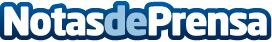 La exposición 'Gastroarte' de Cultura en el Mubam concluye con más de 6.500 visitantesMás de 6.500 personas han visitado la exposición ‘Gastroarte’ que la Consejería de Educación, Cultura y Universidades organizó en el Museo de Bellas Artes de Murcia (Mubam) con el objetivo de unir, en un mismo proyecto, pintura, escultura, fotografía, poesía y gastronomía.Datos de contacto:Nota de prensa publicada en: https://www.notasdeprensa.es/la-exposicion-gastroarte-de-cultura-en-el_1 Categorias: Gastronomía Artes Visuales Murcia Universidades http://www.notasdeprensa.es